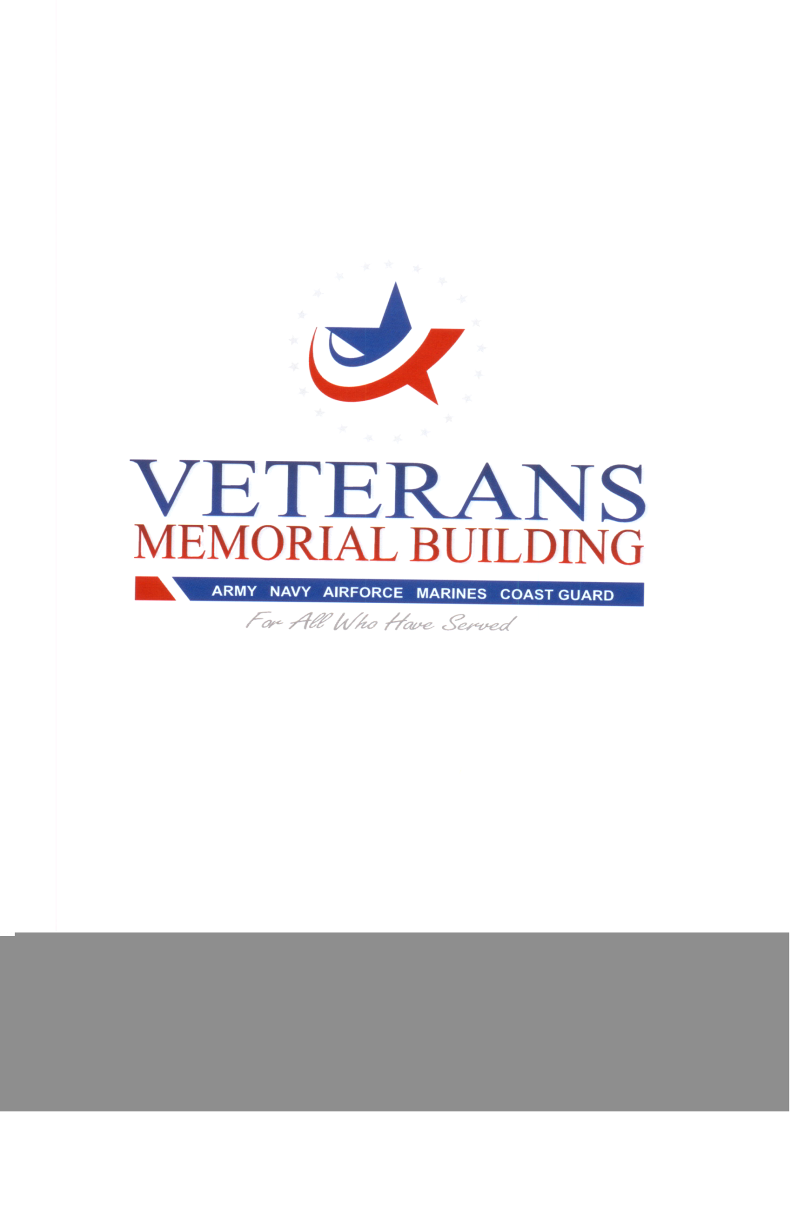 Board of Directors           Minutes #15-09September 30, 20151830hrs-1930HrsCall to Order: The regular meeting of the Visalia Veterans Memorial District was called to order by the Chairman Dennis Sirkin at 1830 hours on 9/30/15. Flag Salute: U.S. flag-salute conducted & commenced at 1830 hrs.Roll-Call: Members present/absent and accounted for by secretary of the board as follows:Director Cadena, Robert (present & accounted for)Director Sirkin, Dennis (present & accounted for)Director Garcia, Amador (present & accounted for)Director Richey, Aaron (present & accounted for)Director Dais, Greg (present & accounted for)Manager Speer, Susan (present & accounted for)PUBLIC COMMENTSAGENDA ACTIONSA.	Meeting Minutes	Motion made by Dir. Garcia to accept June 24th minutes. Dir. Dais 2nd.			Ayes 5		Nays 0      Motion CarriedB.	Financial Reports	Motion made by Dir. Cadena to accept Financial reports. Dir. Garcia 2nd.			Ayes 5		Nays 0      Motion CarriedC.	Victory Outreach dish request Motion to donate dishes to Victory Outreach IF V.O. is caught up on arrears rent by the 15th of the month by Dir. Sirkin ,  2nd  by Dir. A Garcia		Ayes 5		Nays 0      Motion CarriedE.	Motion to adjourn meeting at 20:00	Motion made by Dir. Cadena and  2nd by Dir. A. Richey 		Ayes 5 	Nays 0      Motion CarriedMinutes submitted and recorded by: ____________________________Susan Speer/District ManagerMinutes reviewed and approved by:__________________________Board member